IntroductionWe are committed to safeguarding the privacy of our website visitors; this policy sets out how we will treat your personal information.What information do we collect?We may collect, store and use the following kinds of personal information: (a) information about your computer and about your visits to and use of this website (including your IP address, geographical location, browser type and version, operating system, referral source, length of visit, page views, website navigation); (b) information relating to any transactions carried out between you and us on or in relation to this website, including information relating to any purchases you make of our goods or services; (c) information that you provide to us for the purpose of registering with us; (d) information that you provide to us for the purpose of subscribing to our website services, email notifications and/or newsletters; (e) any other information that you choose to send to usCookiesA cookie consists of a piece of text sent by a web server to a web browser, and stored by the browser. The information is then sent back to the server each time the browser requests a page from the server. This enables the web server to identify and track the web browser. We may use both “session” cookies and “persistent” cookies on this website. We will use the session cookies to: keep track of you whilst you navigate the website. We will use the persistent cookies to: enable our website to recognise you when you visit. Session cookies will be deleted from your computer when you close your browser. Persistent cookies will remain stored on your computer until deleted, or until they reach a specified expiry date.We use Google Analytics to analyse the use of this website. Google Analytics generates statistical and other information about website use by means of cookies, which are stored on users' computers. The information generated relating to our website is used to create reports about the use of the website. Google will store this information. Google's privacy policy is available at: http://www.google.com/privacypolicy.html. Most browsers allow you to reject all cookies, whilst some browsers allow you to reject just third party cookies. For example, in Internet Explorer you can refuse all cookies by clicking “Tools”, “Internet Options”, “Privacy”, and selecting “Block all cookies” using the sliding selector. Blocking all cookies will, however, have a negative impact upon the usability of many websites, including this one.Using your personal informationPersonal information submitted to us via this website will be used for the purposes specified in this privacy policy or in relevant parts of the website. We may use your personal information to: (a) administer the website; (b) improve your browsing experience by personalising the website; (c) enable your use of the services available on the website; (d) send to you goods purchased via the website, and supply to you services purchased via the website; (e) send statements and invoices to you, and collect payments from you; (f) send you general (non-marketing) commercial communications; (g) send you email notifications which you have specifically requested; (h) send to you marketing communications relating to our business or the businesses of carefully-selected third parties which we think may be of interest to you by post or, where you have specifically agreed to this, by email or similar technology (you can inform us at any time if you no longer require marketing communications); (i) deal with enquiries and complaints made by or about you relating to the website; We will not without your express consent provide your personal information to any third parties for the purpose of direct marketing.International data transfersInformation that we collect may be stored and processed in and transferred between any of the countries in which we operate in order to enable us to use the information in accordance with this privacy policy. Information which you provide may be transferred to countries which do not have data protection laws equivalent to those in force in the European Economic Area. You expressly agree to such transfers of personal information.Security of your personal informationWe will take reasonable technical and organisational precautions to prevent the loss, misuse or alteration of your personal information.We will store all the personal information you provide on our secure password and firewall protected servers. All electronic transactions you make to, or receive from, us will be encrypted. Of course, data transmission over the internet is inherently insecure, and we cannot guarantee the security of data sent over the internet. You are responsible for keeping your password and user details confidential. We will not ask you for your password (except when you log in to the website).Policy AmendmentWe may update this privacy policy from time-to-time by posting a new version on our website. You should check this page occasionally to ensure you are happy with any changes.Your rightsYou may instruct us to provide you with any personal information we hold about you. Provision of such information will be subject to: the payment of a fee (currently fixed at £10.00) if multiple requests are made; and bill showing your current address). We may withhold such personal information to the extent permitted by law. You may instruct us not to process your personal information for marketing purposes, by sending an email to us]. In practice, you will usually either expressly agree in advance to our use of your personal information for marketing purposes, or we will provide you with an opportunity to opt-out of the use of your personal information for marketing purposes.Third party websiteThe website contains links to other websites. We are not responsible for the privacy policies or practices of third party websites.Uploading informationPlease let us know if the personal information which we hold about you needs to be corrected or updated.ContactIf you have any questions about this privacy policy or our treatment of your personal information, please write to us by email to customerservices@portav.com or by post to Portsmouth Aviation, Airport Service Road, Portsmouth, Hants, PO3 5PF.PORTSMOUTH AVIATION LTD 		PA05-2-27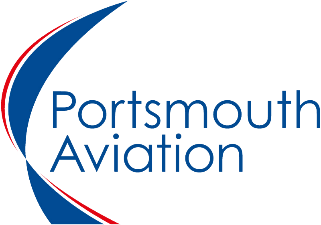 Privacy PolicyPORTSMOUTH AVIATION LTD 		PA05-2-27Privacy PolicyPORTSMOUTH AVIATION LTD 		PA05-2-27Privacy PolicyPORTSMOUTH AVIATION LTD 		PA05-2-27Privacy PolicyPORTSMOUTH AVIATION LTD 		PA05-2-27Privacy PolicyPORTSMOUTH AVIATION LTD 		PA05-2-27Privacy PolicyPORTSMOUTH AVIATION LTD 		PA05-2-27Privacy PolicyPurposePurposePurposePurposePurposePurposePurposeThe purpose of an internet privacy policy is to inform users about how their personal information is collected, used, and protected by a website, application, or service.The purpose of an internet privacy policy is to inform users about how their personal information is collected, used, and protected by a website, application, or service.The purpose of an internet privacy policy is to inform users about how their personal information is collected, used, and protected by a website, application, or service.The purpose of an internet privacy policy is to inform users about how their personal information is collected, used, and protected by a website, application, or service.The purpose of an internet privacy policy is to inform users about how their personal information is collected, used, and protected by a website, application, or service.The purpose of an internet privacy policy is to inform users about how their personal information is collected, used, and protected by a website, application, or service.The purpose of an internet privacy policy is to inform users about how their personal information is collected, used, and protected by a website, application, or service.AbbreviationsAbbreviationsAbbreviationsAbbreviationsAbbreviationsAbbreviationsAbbreviationsPAISMSPortsmouth Aviation LtdInformation Security Management SystemPortsmouth Aviation LtdInformation Security Management SystemPortsmouth Aviation LtdInformation Security Management SystemDefinitionsDefinitionsDefinitionsDefinitionsDefinitionsDefinitionsDefinitionsProcedure OwnerProcedure OwnerProcedure OwnerProcedure OwnerProcedure OwnerProcedure OwnerProcedure OwnerNameNameColin ArmstrongPositionPositionPositionIT Security ManagerContentsContentsContentsContentsContentsContentsContents1.	Introduction	32.	What information do we collect?	33.	Cookies	34.	Using your personal information	45.	International data transfers	46.	Security of your personal information	47.	Policy Amendment	58.	Your rights	59.	Third party website	510.	Uploading information	511.	Contact	51.	Introduction	32.	What information do we collect?	33.	Cookies	34.	Using your personal information	45.	International data transfers	46.	Security of your personal information	47.	Policy Amendment	58.	Your rights	59.	Third party website	510.	Uploading information	511.	Contact	51.	Introduction	32.	What information do we collect?	33.	Cookies	34.	Using your personal information	45.	International data transfers	46.	Security of your personal information	47.	Policy Amendment	58.	Your rights	59.	Third party website	510.	Uploading information	511.	Contact	51.	Introduction	32.	What information do we collect?	33.	Cookies	34.	Using your personal information	45.	International data transfers	46.	Security of your personal information	47.	Policy Amendment	58.	Your rights	59.	Third party website	510.	Uploading information	511.	Contact	51.	Introduction	32.	What information do we collect?	33.	Cookies	34.	Using your personal information	45.	International data transfers	46.	Security of your personal information	47.	Policy Amendment	58.	Your rights	59.	Third party website	510.	Uploading information	511.	Contact	51.	Introduction	32.	What information do we collect?	33.	Cookies	34.	Using your personal information	45.	International data transfers	46.	Security of your personal information	47.	Policy Amendment	58.	Your rights	59.	Third party website	510.	Uploading information	511.	Contact	51.	Introduction	32.	What information do we collect?	33.	Cookies	34.	Using your personal information	45.	International data transfers	46.	Security of your personal information	47.	Policy Amendment	58.	Your rights	59.	Third party website	510.	Uploading information	511.	Contact	5Areas of standard addressedAreas of standard addressedAreas of standard addressedAreas of standard addressedAreas of standard addressedAreas of standard addressedAreas of standard addressedN/AN/AN/AN/AN/AN/AN/ARelated DocumentsRelated DocumentsRelated DocumentsRelated DocumentsRelated DocumentsRelated DocumentsRelated DocumentsN/AN/AN/AN/AN/AN/AN/A